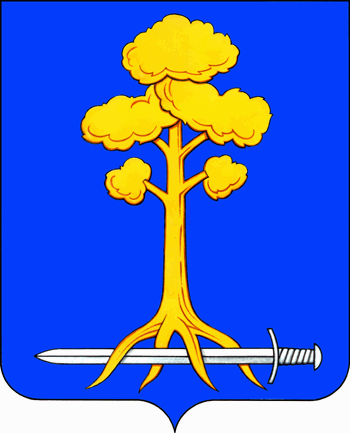 МУНИЦИПАЛЬНОЕ ОБРАЗОВАНИЕСЕРТОЛОВСКОЕ ГОРОДСКОЕ ПОСЕЛЕНИЕВСЕВОЛОЖСКОГО МУНИЦИПАЛЬНОГО РАЙОНАЛЕНИНГРАДСКОЙ ОБЛАСТИАДМИНИСТРАЦИЯП О С Т А Н О В Л Е Н И Е__________________							№ _______________г. СертоловоО внесении изменений в муниципальнуюпрограмму МО Сертолово «Обеспечение деятельности органов местного самоуправленияМО Сертолово» на 2023-2027 годыВ соответствии с Бюджетным кодексом Российской Федерации, Федеральным законом от 06.10.2003 № 131-ФЗ «Об общих принципах организации местного самоуправления в Российской Федерации», Федеральным законом от 28.06.2014 № 172-ФЗ «О стратегическом планировании в Российской Федерации», Уставом МО Сертолово, Положением об администрации муниципального образования Сертолово Всеволожского муниципального района Ленинградской области, утвержденным решением совета депутатов МО Сертолово от 27.06.2011 № 33, решением совета депутатов МО Сертолово от 20.02.2024 № 1 «О внесении изменений в решение совета депутатов МО Сертолово от 19.12.2023 г. № 56 «О бюджете МО Сертолово на 2024 год и на плановый период 2025 и 2026 годов», п. 5.7.1. Порядка разработки, формирования и реализации муниципальных программ в муниципальном образовании Сертолово Всеволожского муниципального района Ленинградской области, утвержденного постановлением администрации МО Сертолово от 22.10.2013 № 425, в целях реализации программно-целевого метода планирования и повышения эффективности использования средств бюджета МО Сертолово, эффективного управления деятельностью органов местного самоуправления МО Сертолово, администрация МО СертоловоПОСТАНОВЛЯЕТ: 1. Внести в муниципальную программу МО Сертолово «Обеспечение деятельности органов местного самоуправления МО Сертолово» на 2023-2027 годы, утвержденную постановлением администрации МО Сертолово                              от 10.10.2022 № 626, в последней редакции с изменениями от 25.12.2023            № 1386, (далее - Программа), следующие изменения:1.1. Позицию «Объем финансовых ресурсов, запланированных по программе, источники финансирования программы» Паспорта Программы изложить в следующей редакции:«Общий объем финансирования Программы составляет 609795,2 тыс. руб., в том числе по годам реализации:2023 год - 112768,3 тыс. руб., 2024 год - 129695,8 тыс. руб., 2025 год - 124702,0 тыс. руб., 2026 год - 123595,8 тыс. руб., 2027 год - 119033,3 тыс. руб.Из них по источникам финансирования: - за счет средств федерального бюджета - 16015,4 тыс. руб., в том числе по годам реализации:2023 год - 3459,2 тыс. руб., 2024 год - 3809,7 тыс. руб.,2025 год - 4184,0 тыс. руб.,2026 год - 4562,5 тыс. руб.;- за счет средств областного бюджета - 13093,1 тыс. руб., в том числе по годам реализации:2023 год - 2470,7 тыс. руб., 2024 год - 2655,6 тыс. руб., 2025 год - 2655,6 тыс. руб., 2026 год - 2655,6 тыс. руб., 2027 год - 2655,6 тыс. руб.;- за счет средств бюджета МО Сертолово - 580686,7 тыс. руб., в том числе по годам реализации:2023 год - 106838,4 тыс. руб., 2024 год - 123230,5 тыс. руб., 2025 год - 117862,4 тыс. руб., 2026 год - 116377,7 тыс. руб.,  2027 год - 116377,7 тыс. руб.».1.2. В содержательной части Программы:1.2.1. раздел 3 «Структурные элементы программы» изложить в следующей редакции:«Достижение цели и решение задачи программы обеспечивается в рамках процессной части, включающей перечень реализуемых структурных элементов и их мероприятий:1. Комплекс процессных мероприятий «Обеспечение осуществления управленческих функций и полномочий органов местного самоуправления МО Сертолово»:- обеспечение деятельности главы МО Сертолово,- обеспечение деятельности председателя совета депутатов МО Сертолово и его заместителя,- обеспечение деятельности совета депутатов МО Сертолово (аппарат представительного органа),- обеспечение деятельности депутатов совета депутатов МО Сертолово,- обеспечение деятельности главы администрации МО Сертолово, - обеспечение деятельности администрации МО Сертолово (аппарат управления),- обеспечение деятельности КФиЭ администрации МО Сертолово,- обеспечение деятельности КУМИ администрации МО Сертолово.2. Комплекс процессных мероприятий «Осуществление отдельных государственных полномочий, переданных органам местного самоуправления МО Сертолово»:- реализация государственных полномочий на осуществление первичного воинского учета на территории МО Сертолово,- реализация государственных полномочий на создание и организацию деятельности Комиссии по делам несовершеннолетних и защите их прав на территории МО Сертолово, - реализация государственных полномочий Ленинградской области в сфере административных правоотношений.3. Комплекс процессных мероприятий «Осуществление прочих организационных вопросов органов местного самоуправления МО Сертолово»:- обеспечение деятельности подведомственного муниципального казенного учреждения «Центр учета и расчетов» (МКУ «ЦУиР»),- обеспечение выплаты пенсии за выслугу лет лицам, замещавшим должности муниципальной службы, и доплаты к пенсии лицам, замещавшим муниципальные должности,- проведение выборов в представительный орган власти.Реализация проектов в рамках Программы не предусмотрена.»;1.2.2. раздел 4 «Ресурсное обеспечение программы» изложить в следующей редакции:«Срок реализации программы: 2023-2027 годы. Реализация структурных элементов Программы будет осуществляться за счет средств федерального бюджета, областного бюджета и бюджета                                 МО Сертолово.Общий объем финансирования Программы составляет 609795,2 тыс. руб., в том числе по годам реализации:2023 год - 112768,3 тыс. руб., 2024 год - 129695,8 тыс. руб., 2025 год - 124702,0 тыс. руб., 2026 год - 123595,8 тыс. руб., 2027 год - 119033,3 тыс. руб.Из них по источникам финансирования: - за счет средств федерального бюджета - 16015,4 тыс. руб., в том числе по годам реализации:2023 год - 3459,2 тыс. руб., 2024 год - 3809,7 тыс. руб.,2025 год - 4184,0 тыс. руб.,2026 год - 4562,5 тыс. руб.;- за счет средств областного бюджета - 13093,1 тыс. руб., в том числе по годам реализации:2023 год - 2470,7 тыс. руб., 2024 год - 2655,6 тыс. руб., 2025 год - 2655,6 тыс. руб., 2026 год - 2655,6 тыс. руб., 2027 год - 2655,6 тыс. руб.;- за счет средств бюджета МО Сертолово - 580686,7 тыс. руб., в том числе по годам реализации:2023 год - 106838,4 тыс. руб., 2024 год - 123230,5 тыс. руб., 2025 год - 117862,4 тыс. руб., 2026 год - 116377,7 тыс. руб.,2027 год - 116377,7 тыс. руб.В ходе реализации Программы перечень структурных элементов, объемы и источники их финансирования могут уточняться. Объемы финансирования Программы могут подлежать корректировке в течение всего срока реализации Программы, исходя из возможностей бюджета МО Сертолово и вышестоящих бюджетов, путем уточнения.».1.3. План реализации Программы изложить в редакции согласно приложению №1 к настоящему постановлению.2. Приложение №1 к Программе «Перечень планируемых результатов реализации муниципальной программы «Обеспечение деятельности органов местного самоуправления МО Сертолово» на 2023-2027 годы» изложить в редакции согласно приложению №2 к настоящему постановлению.3. Настоящее постановление вступает в силу после его официального опубликования (обнародования) в газете «Петербургский рубеж» и подлежит размещению на официальном сайте администрации МО Сертолово в информационно-телекоммуникационной сети Интернет.4. Контроль за исполнением настоящего постановления оставляю                        за собой.И.о. главы администрации						В.В. ВасиленкоПРИЛОЖЕНИЕ № 1 к постановлению администрации МО Сертоловоот ___________ 2024 г. № ____ПЛАН РЕАЛИЗАЦИИ МУНИЦИПАЛЬНОЙ ПРОГРАММЫ «Обеспечение деятельности органов местного самоуправления МО Сертолово» на 2023-2027 годыПРИЛОЖЕНИЕ № 2 к постановлению администрации МО Сертоловоот ___________ 2024 г. № ____Приложение №1 к программеПЕРЕЧЕНЬ ПЛАНИРУЕМЫХ РЕЗУЛЬТАТОВ РЕАЛИЗАЦИИ МУНИЦИПАЛЬНОЙ ПРОГРАММЫ«Обеспечение деятельности органов местного самоуправления МО Сертолово» на 2023-2027 годыРуководитель программы:Заместитель главы администрации по финансам и экономике - председатель комитета финансов и экономики администрации МО Сертолово                                       И.В. Карачёва№п/пНаименованиеструктурных элементов программы и их мероприятийИсточники финансиро-ванияСрок исполненияВсего(тыс. руб.)Объем финансирования по годам (тыс. руб.)Объем финансирования по годам (тыс. руб.)Объем финансирования по годам (тыс. руб.)Объем финансирования по годам (тыс. руб.)Объем финансирования по годам (тыс. руб.)Ответствен-ный за реализацию структурных элементов программы и их мероприя-тийОжидаемый результат реализации структурных элементов программы и их мероприятий№п/пНаименованиеструктурных элементов программы и их мероприятийИсточники финансиро-ванияСрок исполненияВсего(тыс. руб.)20232024202520262027Ответствен-ный за реализацию структурных элементов программы и их мероприя-тийОжидаемый результат реализации структурных элементов программы и их мероприятий123456789101112Процессная частьПроцессная частьПроцессная частьПроцессная частьПроцессная частьПроцессная частьПроцессная частьПроцессная частьПроцессная частьПроцессная частьПроцессная частьПроцессная часть1.Комплекс процессных мероприятий «Обеспечение осуществления управленческих функций и полномочий органов местного самоуправления МО Сертолово»Бюджет МО Сертолово403066,675127,881454,683151,281666,581666,51.1.Обеспечение деятельности главы МО СертоловоБюджет МО Сертолово 2023 - 202711669,92204,32366,42366,42366,42366,4совет депутатовМО СертоловоФункционирование высшего должностного лица, руководство  и эффективное исполнение полномочий, определенных Федеральным законом от 06.10.2003 № 131-ФЗ «Об общих принципах организации местного самоуправления в Российской Федерации», Уставом МО Сертолово1.2.Обеспечение деятельности председателя совета депутатов МО Сертоловои его заместителя Бюджет МО Сертолово 2023 - 20279729,51647,92020,42020,42020,42020,4совет депутатов МО СертоловоРуководство и эффективное  исполнение полномочий, определенных Федеральным законом от 06.10.2003 № 131-ФЗ «Об общих принципах организации местного самоуправления в Российской Федерации», Уставом МО Сертолово1.3.Обеспечение деятельности совета депутатов МО Сертолово (аппарат представительного органа)Бюджет МО Сертолово2023 - 202715378,53018,53090,03090,03090,03090,0совет депутатов МО СертоловоЭффективное исполнение полномочий, определенных Федеральным законом от 06.10.2003 № 131-ФЗ «Об общих принципах организации местного самоуправления в Российской Федерации», Уставом МО Сертолово1.4.Обеспечение деятельности депутатов совета депутатов МО СертоловоБюджет МО Сертолово2023 - 202710114,52022,92022,92022,92022,92022,9совет депутатов МО СертоловоЭффективное  исполнение полномочий, определенных Федеральным законом от 06.10.2003 № 131-ФЗ «Об общих принципах организации местного самоуправления в Российской Федерации», Уставом МО Сертолово 1.5. Обеспечение деятельностиглавы администрации МО Сертолово Бюджет МО Сертолово 2023 - 202711669,92204,32366,42366,42366,42366,4админи-страцияМО СертоловоФункционирование высшего должностного лица, руководство и эффективное управление в сфере установленных функций местного самоуправления 1.6.Обеспечение деятельности администрации МО Сертолово (аппарат управления)Бюджет МО Сертолово 2023 - 2027181474,732586,836747,538457,436841,536841,5админи-страцияМО СертоловоЭффективное финансово-хозяйственное, организационно-техническое, правовое, документационное, аналитическое, информационное обеспечение исполнения деятельности муниципального образования. Повышение эффективности деятельности администрации МО Сертолово и результативности профессио-нальной служебной деятельности муниципальных служащих1.7.Обеспечение деятельности КФиЭ администрации МО СертоловоБюджет МО Сертолово 2023 - 202775507,414506,615250,215250,215250,215250,2КФиЭ админи-страцииМО СертоловоРеализация эффективной  муниципальной политики в сфере бюджетного и финансового законодательства на территории МО Сертолово. Эффективное осуществление от имени муниципального образования функций управления муниципальными финансами.   Регулирование всех сфер финансовой, кредитной, бюджетной и налоговой сфер МО Сертолово, а также улучшение уровня социально-экономического развития муниципального образования1.8.Обеспечение деятельности КУМИ администрации МО СертоловоБюджет МО Сертолово2023 - 202787522,216936,517590,817577,517708,717708,7КУМИ админи-страцииМО СертоловоРеализация эффективной муниципальной политики в области имущественных и земельных отношений в МО Сертолово. Эффективное исполнение муниципальных функций в сфере использования, управления, распоряжения, приватизации имущества, находящегося в муниципальной собственности МО Сертолово. Качественное оказание муниципальных услуг, выполнение работ и (или) услуг.  Обеспечение пополнения доходной части бюджета МО Сертолово от продажи и использования имущества и земельных ресурсов2.Комплекс процессных мероприятий «Осуществление отдельных государственных полномочий, переданных органам местного самоуправления МО Сертолово»Всего, в том числе:29108,55929,96465,36839,67218,12655,62.Комплекс процессных мероприятий «Осуществление отдельных государственных полномочий, переданных органам местного самоуправления МО Сертолово»Федеральный бюджет16015,43459,23809,74184,04562,50,02.Комплекс процессных мероприятий «Осуществление отдельных государственных полномочий, переданных органам местного самоуправления МО Сертолово»Областной бюджет13093,12470,72655,62655,62655,62655,62.1.Реализация государственных полномочий на осуществление первичного воинского учета на территории                               МО СертоловоФедеральный бюджет2023 - 202616015,43459,23809,74184,04562,50,0ВУСИсполнение полномочий по осуществлению первичного воинского учета граждан, проживающих или пребывающих на территорию МО Сертолово, в целях обеспечения полного и качественного укомплектования призывными людскими ресурсами Вооруженных Сил Российской Федерации, других войск, воинских формирований и органов в мирное время, а также обеспечение в периоды мобилизации, военного положения и в военное время2.2.Реализация государственных полномочий на создание и организацию деятельности Комиссии по делам несовершеннолетних и защите их прав на территории МО Сертолово Областной бюджет2023 - 202712955,72446,12627,42627,42627,42627,4КДН и ЗПИсполнение полномочий по организации деятельности                   КДН и ЗП в целях координации работы на территории МО Сертолово системы профилактики беспризорности и правонарушений подростков и детей, предотвращения детской преступности, беспризорности в среде несовершеннолетних, выявления и устранения причин, что могут привести к антиобщественному поведению детей и подростков, обеспечения защиты прав и законных интересов несовершеннолетних, привлечения к административнойответственности2.3.Реализация государственных полномочий Ленинградской области в сфере административных правоотношений Областной бюджет2023 - 2027137,424,628,228,228,228,2админи-страция МО СертоловоИсполнение полномочий в сфере административных правоотношений в целях обеспечения правопорядка, соблюдения законности на территории МО Сертолово, привлечения к административной ответственности 3.Комплекс процессных мероприятий «Осуществление прочих организационных вопросов органов местного самоуправленияМО Сертолово»Бюджет МО Сертолово177620,131710,641775,934711,234711,234711,23.1.  Обеспечение деятельности подведомственного муниципального казенного учреждения «Центр учета и расчетов» (МКУ «ЦУиР»)Бюджет МО Сертолово2023 - 202790266,816756,918730,518259,818259,818259,8МКУ «ЦУиР»Повышение качества ведения бюджетного (бухгалтерского) и налогового учета, достоверное и качественное составление требуемой отчетности и своевременное ее предоставление   МКУ «ЦУиР», исполняющего переданные функции по ведению  бюджетного (бухгалтерского) и налогового учета (бухгалтерского обслуживания) органов местного самоуправления и муниципальных учреждений. Обеспечение своевременной выплаты заработной платы и прочих выплат сотрудникам органов местного самоуправления и  муниципальных учреждений МО Сертолово, своевременное начисление и уплата налогов и взносов в бюджеты всех уровней3.2.Обеспечение выплаты пенсии за выслугу лет лицам, замещавшим должности муниципальной службы, и доплаты к пенсии лицам, замещавшим муниципальные должностиБюджет МО Сертолово2023 - 202780759,314953,716451,416451,416451,416451,4админи-страция МО СертоловоСвоевременное и в полном объеме перечисление пенсий за выслугу лет муниципальным служащим и доплат к пенсиям лицам, замещавшим муниципальные должности в администрации МО Сертолово3.3. Проведение выборов в представительный орган власти Бюджет МО Сертолово20246594,00,06594,00,00,00,0админи-страция МО СертоловоОбеспечение проведения выборов в представительный орган местного самоуправленияИтого по процессной части, в т.ч.:609795,2112768,3129695,8124702,0123595,8119033,3Федеральный бюджет16015,43459,23809,74184,04562,50,0Областной бюджет ЛО13093,12470,72655,62655,62655,62655,6Бюджет МО Сертолово580686,7106838,4123230,5117862,4116377,7116377,7Всего по программе, в т.ч:609795,2112768,3129695,8124702,0123595,8119033,3Федеральный бюджет16015,43459,23809,74184,04562,50,0Областной бюджет ЛО13093,12470,72655,62655,62655,62655,6Бюджет МО Сертолово580686,7106838,4123230,5117862,4116377,7116377,7№п/пНаименованиеструктурных элементов программы и их мероприятийПланируемый объем финансирования (тыс. руб.)Планируемый объем финансирования (тыс. руб.)Планируемый объем финансирования (тыс. руб.)Наименованиепоказателя Единицаизмере-нияПланируемое значение показателя по годам реализацииПланируемое значение показателя по годам реализацииПланируемое значение показателя по годам реализацииПланируемое значение показателя по годам реализацииПланируемое значение показателя по годам реализации№п/пНаименованиеструктурных элементов программы и их мероприятийПланируемый объем финансирования (тыс. руб.)Планируемый объем финансирования (тыс. руб.)Планируемый объем финансирования (тыс. руб.)Наименованиепоказателя Единицаизмере-ния20232024202520262027№п/пНаименованиеструктурных элементов программы и их мероприятийБюджетМО СертоловоОбласт-ной бюджетФеде-ральный бюджетНаименованиепоказателя Единицаизмере-ния20232024202520262027123456789101112Процессная частьПроцессная частьПроцессная частьПроцессная частьПроцессная частьПроцессная частьПроцессная частьПроцессная частьПроцессная частьПроцессная частьПроцессная частьПроцессная часть1.Комплекс процессных мероприятий «Обеспечение осуществления управленческих функций и полномочий органов местного самоуправления МО Сертолово»403066,60,00,01.1.Обеспечение деятельности главы МО Сертолово11669,9- доля выплаченных объемов денежных средств  %1001001001001001.1.Обеспечение деятельности главы МО Сертолово11669,9- уровень обеспеченности потребностей деятельности главы МО Сертолово%1001001001001001.2.Обеспечение деятельности председателя совета депутатов МО Сертолово и его заместителя9729,5- доля выплаченных объемов денежных средств  %1001001001001001.2.Обеспечение деятельности председателя совета депутатов МО Сертолово и его заместителя9729,5- уровень обеспеченности потребностей деятельности председателя совета депутатов МО Сертолово и его заместителя%1001001001001001.3.Обеспечение деятельности совета депутатов МО Сертолово (аппарат представительного органа)15378,5- доля выплаченных объемов денежных средств  %1001001001001001.3.Обеспечение деятельности совета депутатов МО Сертолово (аппарат представительного органа)15378,5- уровень обеспеченности потребностей деятельности совета депутатов МО Сертолово%1001001001001001.4. Обеспечение деятельности депутатов совета депутатов МО Сертолово10114,5- доля выплаченных объемов денежных средств  %1001001001001001.4. Обеспечение деятельности депутатов совета депутатов МО Сертолово10114,5- доля проведенных заседаний в запланированном количестве заседаний совета депутатов МО Сертолово%1001001001001001.5. Обеспечение деятельностиглавы администрации МО Сертолово 11669,9- доля выплаченных объемов денежных средств  %1001001001001001.5. Обеспечение деятельностиглавы администрации МО Сертолово 11669,9- уровень обеспеченности потребностей деятельности главы администрации МО Сертолово%1001001001001001.6.Обеспечение деятельности администрации МО Сертолово (аппарат управления)181474,7- доля выплаченных объемов денежных средств  %1001001001001001.6.Обеспечение деятельности администрации МО Сертолово (аппарат управления)181474,7- уровень обеспеченности потребностей деятельности администрации МО Сертолово %1001001001001001.7.Обеспечение деятельности КФиЭ администрации МО Сертолово75507,4- доля выплаченных объемов денежных средств  %1001001001001001.7.Обеспечение деятельности КФиЭ администрации МО Сертолово75507,4- уровень обеспеченности потребностей деятельности КФиЭ администрации МО Сертолово%1001001001001001.8.Обеспечение деятельности КУМИ администрации МО Сертолово87522,2- доля выплаченных объемов денежных средств  %1001001001001001.8.Обеспечение деятельности КУМИ администрации МО Сертолово87522,2- уровень обеспеченности потребностей деятельности КУМИ администрации МО Сертолово%1001001001001002.Комплекс процессных мероприятий «Осуществление отдельных государственных полномочий, переданных органам местного самоуправления МО Сертолово»0,013093,116015,42.1.Реализация государственных полномочий на осуществление первичного воинского учета на территории МО Сертолово16015,4- доля выплаченных объемов денежных средств  %1001001001002.1.Реализация государственных полномочий на осуществление первичного воинского учета на территории МО Сертолово16015,4- количество граждан состоящих на воинском учетечел.111001110011100111002.2.Реализация государственных полномочий на создание и организацию деятельности Комиссии по делам несовершеннолетних и защите их прав на территории МО Сертолово12955,7- доля выплаченных объемов денежных средств  %1001001001001002.2.Реализация государственных полномочий на создание и организацию деятельности Комиссии по делам несовершеннолетних и защите их прав на территории МО Сертолово12955,7- доля проведенных заседаний в запланированном количестве заседаний КДН и ЗП%1001001001001002.3.Реализация государственных полномочий Ленинградской области в сфере административных правоотношений137,4- доля выплаченных объемов денежных средств  %1001001001001002.3.Реализация государственных полномочий Ленинградской области в сфере административных правоотношений137,4- уровень обеспеченности потребностей деятельности%1001001001001003.Комплекс процессных мероприятий «Осуществление прочих организационных вопросов органов местного самоуправления МО Сертолово»177620,10,00,03.1.  Обеспечение деятельности подведомственного муниципального казенного учреждения «Центр учета и расчетов» (МКУ «ЦУиР»)90266,8- нарушение сроков выплаты заработной платыед.000003.1.  Обеспечение деятельности подведомственного муниципального казенного учреждения «Центр учета и расчетов» (МКУ «ЦУиР»)90266,8- нарушение сроков уплаты налогов и взносов в бюджеты всех уровнейед.000003.1.  Обеспечение деятельности подведомственного муниципального казенного учреждения «Центр учета и расчетов» (МКУ «ЦУиР»)90266,8- нарушение сроков предоставления форм бюджетной (бухгалтерской), налоговой и статистической отчетностиед.000003.1.  Обеспечение деятельности подведомственного муниципального казенного учреждения «Центр учета и расчетов» (МКУ «ЦУиР»)90266,8- исполнение сметы расходов по данным отчета%1001001001001003.1.  Обеспечение деятельности подведомственного муниципального казенного учреждения «Центр учета и расчетов» (МКУ «ЦУиР»)90266,8- удельный вес исполненной качественно и своевременно бюджетной (бухгалтерской), налоговой и статистической отчетности в общем объеме отчетности%1001001001001003.2.Обеспечение выплаты пенсии за выслугу лет лицам, замещавшим должности муниципальной службы, и доплаты к пенсии лицам, замещавшим муниципальные должности 80759,3- количество получателей муниципальной пенсии и доплаты к пенсиичел.41414141413.2.Обеспечение выплаты пенсии за выслугу лет лицам, замещавшим должности муниципальной службы, и доплаты к пенсии лицам, замещавшим муниципальные должности 80759,3- доля выплаты пенсии за выслугу лет лицам, замещавшим должности муниципальной службы, и доплаты к пенсии лицам, замещавшим муниципальные должности%1001001001001003.2.Обеспечение выплаты пенсии за выслугу лет лицам, замещавшим должности муниципальной службы, и доплаты к пенсии лицам, замещавшим муниципальные должности 80759,3- нарушение сроков перечисления пенсий за выслугу лет лицам, замещавшим должности муниципальной службы, и доплат к пенсиям лицам, замещавшим муниципальные должности ед.000003.3.Проведение выборов в представительный орган власти6594,0- доля выплаченных объемов денежных средств  %1003.3.Проведение выборов в представительный орган власти6594,0- уровень обеспеченности потребностей на проведение выборов%100Итого по процессной части:580686,713093,116015,4Всего по программе:580686,713093,116015,4